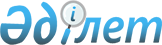 "2000 жылғы 13 маусымдағы Қазақстан Республикасының Үкіметі мен Тәжікстан Республикасының Үкіметі арасындағы білім беру саласындағы ынтымақтастық туралы келісімге өзгерістер енгізу туралы хаттамаға қол қою туралы" Қазақстан Республикасы Үкіметінің 2022 жылғы 5 сәуірдегі № 190 қаулысына өзгеріс енгізу туралыҚазақстан Республикасы Үкіметінің 2022 жылғы 10 тамыздағы № 549 қаулысы
      Қазақстан Республикасының Үкіметі ҚАУЛЫ ЕТЕДІ:
      1. "2000 жылғы 13 маусымдағы Қазақстан Республикасының Үкіметі мен Тәжікстан Республикасының Үкіметі арасындағы білім беру саласындағы ынтымақтастық туралы келісімге өзгерістер енгізу туралы хаттамаға қол қою туралы" Қазақстан Республикасы Үкіметінің 2022 жылғы 5 сәуірдегі № 190 қаулысына мынадай өзгеріс енгізілсін: 
      2-тармақ мынадай редакцияда жазылсын:
      "2. Қазақстан Республикасының Ғылым және жоғары білім министрі Саясат Нұрбекке 2000 жылғы 13 маусымдағы Қазақстан Республикасының Үкіметі мен Тәжікстан Республикасының Үкіметі арасындағы білім беру саласындағы ынтымақтастық туралы келісімге өзгерістер енгізу туралы хаттамаға қағидаттық сипаты жоқ өзгерістер мен толықтырулар енгізуге рұқсат бере отырып, Қазақстан Республикасының Үкіметі атынан қол қоюға өкілеттік берілсін.".
      2. Осы қаулы қол қойылған күнінен бастап қолданысқа енгізіледі.
					© 2012. Қазақстан Республикасы Әділет министрлігінің «Қазақстан Республикасының Заңнама және құқықтық ақпарат институты» ШЖҚ РМК
				
      Қазақстан РеспубликасыныңПремьер-Министрі

Ә. Смайылов
